	Name:						Class Period: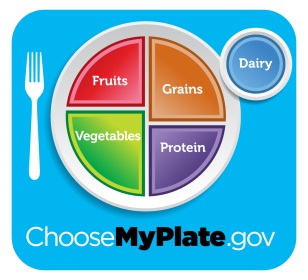 3 Things our Caloric Needs are based on: 	_____________________________________________________________________Definitions of Physical Activity Level:____________: lifestyle that includes only the ________ physical activity 		associated with typical day-to-day life.____________: lifestyle that includes physical activity equivalent to walking about 1.5-3 miles per had at 3-4 mph, in addition to the physical activity associated with typical day-to-day life.____________: lifestyle that includes physical activity equivalent to walking more than 3 miles per day at 3-4 mph. Things to Remember when Choosing Foods:    What foods should we reduce?				What should we increase?What are the Six Nutrients? (Circle the ones that provide calories/energy)		2. 			3. 			4.			5.			6.	How many calories in:_____________=____________________=____________________=_______